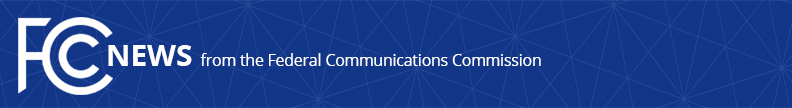 Media Contact: Joel Miller, (202) 418-2300Joel.Miller@fcc.govFor Immediate ReleaseSTATEMENT OF COMMISSIONER MICHAEL O’RIELLY ONCONGRESSMAN GREG WALDEN’S ANNOUNCED RETIREMENTWASHINGTON, October 28, 2019.  “I commend Congressman Greg Walden for his many years of service to the American people.  He has always served his constituents with integrity and a genuine concern for their well-being, and I have the utmost respect and appreciation for all that he has done.  I have especially enjoyed working with Mr. Walden on communications law and policy, where his personal experience and demonstrated expertise on issues facing the communications sector have underpinned his thoughtful legislative approach.  We’ve fought together to drive many policy reforms over the years, and I will miss his sage advice and leadership when he leaves office.  I extend my heartfelt congratulations on his accomplishments and wish him and his family all the best in the future, wherever that may lead.” -- ###
Office of Commissioner Mike O’Rielly: (202) 418-2300Twitter: @mikeofccwww.fcc.gov/leadership/michael-oriellyThis is an unofficial announcement of Commission action.  Release of the full text of a Commission order constitutes official action.  See MCI v. FCC, 515 F.2d 385 (D.C. Cir. 1974).